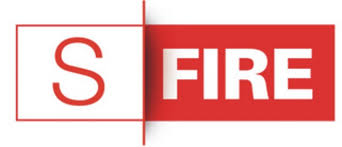 LINEA DE BOTONES DE PANICO DE EMERGANCIA  S FIRE
 
Botón de pánico de emergencia es un dispositivo electrónico que contiene un comunicador digital integrado y preparado para transmitir eventos de emergencias por línea telefónica convencional PSTN a centrales de monitoreo de alarmas, las cuales están disponibles 24/7 para atender a los abonados y realizar acciones a la recepción de eventos  de estado o eventos de emergencia.
 
S FIRE en su nueva línea de botones de emergencia, posee 2 modelos elegantes y robustos, SFX03 de tres teclas para eventos como Robo: para cuestiones de seguridad como robo, asalto o intrusión,  Emergencia: para emergencias médicas de cualquier índole          -        Incendio:  para cuestiones relacionadas con fuego o incendio en el lugar.
 
SFX01 de una sola tecla para los mismos eventos que SFX03, con la diferencia que estos pueden ser activados pulsando 1, 2 o 3 veces el botón dependiendo del tipo de evento que queremos activar.
 
Al presionar cualquier botón durante 1,2, o 3 segundos dependiendo de su programación este responderá y emitirá una alerta inmediata y silenciosa  por medio de la línea telefónica convencional llamadas también líneas tipo PSTN la que el sistema reportará en forma instantánea a la central de monitoreo,  y desde allí se coordina y se acciona la respuesta necesaria para el tipo de evento requerido.
 
La línea de botones de pánico SFXxx de SFIRE trabaja bajo los mayores estándares de seguridad y desempeño, al igual bajo el protocolo de comunicación de centrales de monitoreo de diferentes marcas, este llamado ContactID o “CID”, así a su vez este garantiza la compatibilidad absoluta con los equipos de los proveedores de servicios de centrales de monitoreo de alarmas de intrusión ya que su protocolo es universal.
 
Por su alta eficacia y funcionalidad , no sólo brinda protección a un robo o incendio también ofrece la protección médica del usuario, haciendo un seguimiento de aquellos que tengan algún problema de salud o imposibilidades, y cuando se  necesite asistencia médica,  pueden solicitar apoyo inmediato y seguro mediante estos dispositivos . 

Posee tres estados de eventos emergencia:
        -      Robo: para cuestiones de seguridad como robo, asalto o intrusión 
        -      Emergencia: para emergencias médicas
        -      Incendio: para cuestiones relacionadas con los bomberos.Al presionar el botón durante, se emitirá una alerta inmediata la que el sistema reportará en forma instantánea a la central de monitoreo previamente configurada.
Posee tres teclas de emergencia:
        -      Pánico: para cuestiones de seguridad. 
        -      Médica: para emergencias médicas
        -      Incendio: para cuestiones relacionadas con los bomberos.Al presionar el botón durante, se emitirá una alerta inmediata la que el sistema reportará en forma instantánea a la central de monitoreo previamente configurada.